УПРАВЛЕНИЕ ОБРАЗОВАНИЯАДМИНИСТРАЦИИ ГОРОДА НИЖНИЙ ТАГИЛМУНИЦИПАЛЬНОЕ БЮДЖЕТНОЕ УЧРЕЖДЕНИЕИНФОРМАЦИОННО-МЕТОДИЧЕСКИЙ ЦЕНТРПЛАНорганизационно-управленческих и методических мероприятий на МАРТ 2018 годаУважаемые коллеги!Прошу обратить внимание, что с октября 2017 по май 2018 года на базе МБУ ИМЦ работает консультативный пункт для учителей 
и учащихся (выпускников 11 классов) по предметам: русский язык, математика, история, физика, химия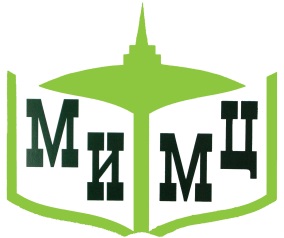 АДРЕС                 г. Н. Тагил, ул. Карла Либкнехта, 30,                             административный корпус, 4 этажТЕЛЕФОНЫ       8(3435) 43-40-10Е-mail                     mimc-nt@yandex.ruСайт                    imcnt.ru №МероприятиеОтветственныйДата, времяМестопроведенияМероприятия МБУ ИМЦМероприятия МБУ ИМЦМероприятия МБУ ИМЦМероприятия МБУ ИМЦМероприятия МБУ ИМЦ1Работа с региональной информационной системой СО. Осуществление проверки полноты и корректности заполнения РИСНовоселова О. С.Федянова А. И.2 мартаМБУ ИМЦ2Формирование банка общественных наблюдателей ЕГЭ и ОГЭНовоселова О. С.Федянова А. И.2 мартаМБУ ИМЦ3Круглый стол «Формирование профессиональной  компетентности педагогов в условиях реализации ФГОС: проблемы и решения»Лебедев С. В.5 марта15.00МБУ ИМЦ4Семинар «Система школьного мониторинга уровня сформированностии учебных достижений школьников основного общего образования»Романова О. В.5 марта15.00МБУ ИМЦ5Формирование банка общественных наблюдателей ЕГЭ и ОГЭНовоселова О. С.Федянова А. И.6 мартаМБУ ИМЦ6Семинар «Филологическое образовательное событие как средство развития  метапредметных  компетенций»Романова О. В.12 марта15.00МБУ ИМЦ7Работа с региональной информационной системой СО. Осуществление проверки полноты и корректности заполнения РИСНовоселова О. С.Федянова А. И.Муганцева М. А.13 мартаМБУ ИМЦ8Формирование банка общественных наблюдателей ЕГЭ и ОГЭНовоселова О. С.Федянова А. И.14 мартаМБУ ИМЦ9Практикум «Игровые технологии на уроке»Лебедев С. В.16 марта15.00МБУ ИМЦ10Семинар «Технологическая карта урока»Романова О. В.16 марта15.00МБУ ИМЦ11Организация курсовой подготовки организаторов ППЭ ЕГЭ, ОГЭФедянова А. И.Муганцева М. А.19 мартаМБУ ИМЦ12Организация и проведение семинаров издательства «Просвещение»Шушарина Е. В.По согласованию с издательствомМБУ ИМЦ13Мастер-класс «Технологии исследования урока: комплексный подход»28 марта11.00МБОУ СОШ № 95ул. Бобкова, 314Индивидуальные консультации для учителей по организации внеурочной деятельностиЛебедев С. В.5, 12, 19, 26 мартаМБУ ИМЦ15Индивидуальные консультации для учителей по реализации ФГОС ООЛебедев С. В.5, 12, 19, 26 мартаМБУ ИМЦ16Индивидуальные консультации для учителей по организации оценочной деятельности Романова О. В.16, 23, 30 мартаМБУ ИМЦ17Индивидуальные консультации для учителей по проведению мониторинговых процедурРоманова О. В.16, 23, 30 мартаМБУ ИМЦ18Индивидуальные консультации для учителей-предметников по развитию функциональной грамотности учащихсяЛебедев С. В.Романова О. В.5, 6, 7, 12, 13, 14, 15 мартаМБУ ИМЦ19Индивидуальные консультации для учителей по вопросам психолого-педагогического сопровождения образовательного процессаКолбин Г. А.16, 23, 30 мартаМБУ ИМЦ20Индивидуальные консультации для учителей по вопросам использования образовательных технологийЛебедев С. В.16, 23, 30 мартаМБУ ИМЦ21Групповые консультации «Сопровождение школ с низкими образовательными результатами и школ, находящихся в социально неблагополучных условиях»Романова О. В.Лебедев С. В.12-16, 19-23,26-28.мартаМБУ ИМЦ22Индивидуальные консультации для молодых специалистов «Современный урок в условиях реализации ФГОС ОО»Лебедев С. В.16, 23, 30 мартаМБУ ИМЦ23Индивидуальные консультации для руководителей школьных методических объединенийЕлина Л. Г.Ларионова О. С.Яблочков Е. Ю.Яковлева В. И.Лебедев С. В.19, 20, 21 мартаМБУ ИМЦ24Индивидуальные консультации для учителей по разработке технологических карт уроковЛебедев С. В.22, 23, 29 мартаМБУ ИМЦ25Консультации по проведению школьных мониторинговКолбин Г. А.16, 19, 20, 21 мартаМБУ ИМЦ26Индивидуальные консультации для учителей по организации воспитательной работыЛебедев С. В.16, 19, 20, 21 мартаМБУ ИМЦ27Индивидуальные консультации для учителей по организации воспитательной работыЛебедев С. В.19, 20, 21 мартаМБУ ИМЦ28Индивидуальные консультации для учителей по профстандартуКолбин Г. А.7, 14, 21, 28 мартаМБУ ИМЦ29Индивидуальные консультации для учителей по организации работы с семьями обучающихсяОгородникова Т. Г.7, 14, 21, 28 мартаМБУ ИМЦ30Индивидуальные консультации для учителей по разработке программ профессионального ростаРоманова О. В.12, 13, 14,15 мартаМБУ ИМЦ31Индивидуальные консультации для учителей по разработке диагностических работ для учащихсяЛебедев С. В.Романова О. В.12, 13, 14,15 мартаМБУ ИМЦ32Индивидуальные консультации для учителей по использованию инструментов мотивации слабоуспевающих учащихсяОгородникова Т. Г.5, 12, 19, 26 мартаМБУ ИМЦ33Индивидуальные консультации для учителей по организации проектной деятельности учащихсяЛебедев С. В.12, 13, 14,15 мартаМБУ ИМЦ34Организационное, техническое и методическое сопровождение мероприятий по оценке качества образования (ВПР. 11 класс. Иностранный язык)Романова О. В.20 мартаМБУ ИМЦ35Организационное, техническое и методическое сопровождение мероприятий по оценке качества образования (ВПР. 11 класс. История)Романова О. В.21 мартаМБУ ИМЦ36Индивидуальные консультации для ответственных за информационный обмен по ведению РИСНовоселова О. С.Федянова А. И.7, 14, 21, 28 мартаМБУ ИМЦГМО учителей русского языка и литературыГМО учителей русского языка и литературыГМО учителей русского языка и литературыГМО учителей русского языка и литературыГМО учителей русского языка и литературы1Подготовка к тотальному диктанту «Русский по пятницам».Приглашаются все желающиеОводкова Н.Л.Елина Л.Г.2 марта16.00МАОУ Политехническая гимназия, каб. 632Работа творческой группы по разработке олимпиадных заданий для учащихся 5-6 классовЕлина Л.Г.20, 28 марта14.30МАОУ Политехническая гимназия, каб. 613Практикум «Подготовка к ОГЭ по литературе».Приглашаются учащиеся, сдающие ОГЭ, и учителяКовальчук М.Е.
 Елина Л.Г.21 марта15.00МБУ ИМЦ4Консультативный пункт подготовки к ЕГЭ для педагогов и учащихся. Русский язык и литератураЕлина Л. Г.14 марта15.00МБУ ИМЦ5Консультативный пункт подготовки к ЕГЭ для педагогов и учащихся. Русский язык и литератураЕлина Л. Г.28 марта15.00МБУ ИМЦ6Индивидуальные консультации для учителей русского языка и литературы Тел. 89089244780Елина Л. Г.7, 14, 21, 28 мартаМБУ ИМЦГМО учителей математикиГМО учителей математикиГМО учителей математикиГМО учителей математикиГМО учителей математики1ПДС «Актуальные вопросы преподавания математики в школе»Ларионова О. С.1 марта15.00МБУ ИМЦ2Консультативный пункт подготовки к ЕГЭ для педагогов и учащихся. МатематикаЛарионова О. С.15 марта15.00МБУ ИМЦ3ПДС «Актуальные вопросы преподавания математики в школе»Ларионова О. С.22 марта15.00МБУ ИМЦ4Консультативный пункт подготовки к ЕГЭ для педагогов и учащихся. МатематикаЛарионова О. С.29 марта15.00МБУ ИМЦ5Индивидуальные консультации для учителей математикиЛарионова О. С.15, 22, 29  мартаМБУ ИМЦГМО учителей физикиГМО учителей физикиГМО учителей физикиГМО учителей физикиГМО учителей физики1ПДС «Актуальные вопросы преподавания физики в школе»Яблочков Е. Ю.6 марта15.30МБУ ИМЦ2ПДС «Актуальные вопросы преподавания физики в школе»			Яблочков Е. Ю.20 марта15.30МБУ ИМЦ3Консультативный пункт подготовки к ЕГЭ для педагогов и учащихся. ФизикаЯблочков Е. Ю.13 марта15.30МБУ ИМЦ4Консультативный пункт подготовки к ЕГЭ для педагогов и учащихся. ФизикаЯблочков Е. Ю.27 марта15.30МБУ ИМЦ5Индивидуальные  консультации  для  учителей    физикиЯблочков Е. Ю. 13, 20, 27 мартаМБУ ИМЦГМО учителей химииГМО учителей химииГМО учителей химииГМО учителей химииГМО учителей химии1Консультативный пункт для учащихся «Решение заданий открытой части  ЕГЭ по химии. Задание 30-35 (генетические связи в органической химии)»Яковлева В.И.1 марта 15.00МИМЦ2 Работа творческой группы по обсуждению  конкурса «Химия вокруг нас». Приглашаются все желающие учителя.Яковлева В.И.15 марта 15.00МИМЦ3 Консультативный пункт для учащихся «Решение заданий  открытой   части   ЕГЭ  по  химии.  Задание 30-35» Яковлева В.И.29 марта 15.00МИМЦ4Конкурс «Химия вокруг нас», приглашаются все желающие учителя и учащиеся, информация по телефону: 89126750712.Яковлева В.И.22 марта 14.00МАОУ Политехническая гимназияул. Тагилстроевская, 1А5Индивидуальные консультации для учителей химии, предварительная запись по телефону: 89126750712.Яковлева В.И.15, 22, 29 мартаМИМЦГМО учителей истории и обществознанияГМО учителей истории и обществознанияГМО учителей истории и обществознанияГМО учителей истории и обществознанияГМО учителей истории и обществознания1Семинар «Творческие задания в ЕГЭ по истории и обществознанию: методика подготовки обучающихся»Лебедев С. В.12 марта15.00МБУ ИМЦ2Консультативный пункт подготовки к ЕГЭ для педагогов и учащихся. История и обществознаниеЛебедев С. В.19 марта15.00МБУ ИМЦ3Консультативный пункт подготовки к ЕГЭ для педагогов и учащихся. История и обществознаниеЛебедев С. В.26 марта15.00МБУ ИМЦ4Индивидуальные консультации для учителей истории и обществознанияЛебедев С. В.5, 12, 19, 26 мартаМБУ ИМЦМетодическое объединение педагогов-психологовМетодическое объединение педагогов-психологовМетодическое объединение педагогов-психологовМетодическое объединение педагогов-психологовМетодическое объединение педагогов-психологов1Обсуждение положения о профессиональном конкурсе-презентации «Информационный стенд педагога-психолога». Сбор заявок на участие. Возможно подать заявку в электронном виде на  эл.адрес yurlova05@mail.ru в свободной форме.Юрлова Н.В.14 марта10.00МБОУ СОШ«ЦО №1»,III корп., I этаж, каб. №12Рабочая группа «Основные направления работы педагога – психолога МДОО» Групповая консультация по теме «Профессиональная работа психолога с педагогическим коллективом»Богданова Н.С.14 марта10.00МБОУ СОШ«ЦО №1»,III корп., I этаж, каб. №13Семинар на базе МАОУ Политехническая гимназия «Возможности организации психокоррекционной и развивающей работы с использованием учебно-методических комплексов ЦИТОМ, аппаратных средств с функциональным биоуправлением БОС»Дьячкова Е.И. Орловская Н.А.Трофимова Н.В.21 марта10.00МАОУ Политехническая гимназия,ул. Тагилстроевская, 1А 4Рабочая группа №2. «Психолого-педагогическое сопровождение детей с ОВЗ».Занятие по теме «Технологии инклюзивного образования в современных образовательных условиях».Скоробогатова Ю.В.28 марта10.00МБОУ СОШ«ЦО №1»,III корп., I этаж, каб. №1ГМО руководителей и педагогов ДОУГМО руководителей и педагогов ДОУГМО руководителей и педагогов ДОУГМО руководителей и педагогов ДОУГМО руководителей и педагогов ДОУ1Рабочая группа «Основные направления работы педагога – психолога МДОО» Групповая консультация по теме «Профессиональная работа психолога с педагогическим коллективом»Богданова Н.С.14 марта10.00МБОУ СОШ«ЦО №1»,III корп., I этаж, каб. №12Творческий отчет «Применение игровых культурных практик при ознакомлении дошкольников с миром профессий»Приглашаются воспитатели, старшие воспитатели МДОУГалкина М.Л.Белова О.Б.  1 марта9.30-11.00МАДОУ «Радость»д/с № 157ул. Горошникова, 743Мастер-класс«Приобщение детей к народной культуре как условие формирования этнокультурной компетентности дошкольников»Приглашаются воспитатели, старшие воспитатели МДОУСтепанова Н.В.Гильманова О.Л.14 марта10.00-11.30МАДОУ детский сад «Детство» д/с № 181ул. Свердлова,  214Семинар-практикум «На каком языке говорить с родителями, когда говоришь о безопасности дорожного движения?»Приглашаются воспитатели, старшие воспитатели МДОУПетрова М.В.16 марта12.30-14.30МКДОУ д/с «Гармония» д/с № 22ул. Шламовая,  315Мастер- класс «Сюжетно-ролевая игра как культурная практика по ознакомлению детей дошкольного возраста с миром профессий»Приглашаются  воспитатели МДОУГильманова О.Л.22 марта10.00 – 11.30МАДОУ д/с «Детство»д/с № 160,ул. Чайковского,  125,д/с № 143, ул. Басова,  7,д/с № 193ул. Пихтовая,  436Творческий тимбилдинг «Инновационная деятельность – как средство успешной социализации личности в обществе и повышение познавательной инициативы и активности детей дошкольного возраста»Приглашаются старшие воспитатели, воспитатели МДОУГалкина М.Л.27 марта13.00-14.30МАДОУ «Радость»ул. Карла-Маркса, 73/87Педагогическая мастерская «Современные технологии эффективной социализации дошкольников».Приглашаются  воспитатели, старшие воспитателиАракелова Т.Л.30 марта13.00-14.30МКОУ «Нижнетагильский Дом Учителя», пр. Ленина, 17ГМО логопедов и дефектологовГМО логопедов и дефектологовГМО логопедов и дефектологовГМО логопедов и дефектологовГМО логопедов и дефектологов1Заключительный этап открытого конкурса защиты проектов для обучающихся 1-4 классов «Планета красивой речи».Приглашаются  логопеды,  учителя-дефектологи МОУ и ДОУ.Бурова Г. А.23 марта13.00МБУ ИМЦ2Индивидуальные консультации (в рамках «Школы начинающего специалиста») «Погружение в профессию»Митрофанова В.А.По предварительной записиМСППкаб. № 1Информационно-библиографическое обеспечение деятельности образовательных учреждений, педагогических и руководящих кадров муниципальной системы образованияИнформационно-библиографическое обеспечение деятельности образовательных учреждений, педагогических и руководящих кадров муниципальной системы образованияИнформационно-библиографическое обеспечение деятельности образовательных учреждений, педагогических и руководящих кадров муниципальной системы образованияИнформационно-библиографическое обеспечение деятельности образовательных учреждений, педагогических и руководящих кадров муниципальной системы образованияИнформационно-библиографическое обеспечение деятельности образовательных учреждений, педагогических и руководящих кадров муниципальной системы образования1Ознакомление педагогов образовательных организаций с каталогом сигнальных экземпляров учебной литературы ведущих издательств России на сайте МБУ ИМЦ и организация работы с учебной литературой в методическом кабинете МБУ ИМЦШушарина Е. В.В течение месяца10.00–15.00МБУ ИМЦметодический кабинетМуниципальный ресурсный центр по методическому сопровождению развития иноязычного образования 
на базе  МБОУ СОШ № 32 с углубленным изучением отдельных предметовМуниципальный ресурсный центр по методическому сопровождению развития иноязычного образования 
на базе  МБОУ СОШ № 32 с углубленным изучением отдельных предметовМуниципальный ресурсный центр по методическому сопровождению развития иноязычного образования 
на базе  МБОУ СОШ № 32 с углубленным изучением отдельных предметовМуниципальный ресурсный центр по методическому сопровождению развития иноязычного образования 
на базе  МБОУ СОШ № 32 с углубленным изучением отдельных предметовМуниципальный ресурсный центр по методическому сопровождению развития иноязычного образования 
на базе  МБОУ СОШ № 32 с углубленным изучением отдельных предметов1Городской открытый конкурс французской песниМансурова Н. Л. 15 мартаМБОУ СОШ № 32 ул. Карла Маркса, 672Городской конкурс «Знаете ли вы Францию?»Мансурова Н. Л. 15 мартаМБОУ СОШ № 32 ул. Карла Маркса, 673Городская защита исследовательских проектов на иностранных языкахСтрельников А. М.Прохорова О. Г.16 марта13.30МБОУ СОШ № 32 ул. Карла Маркса, 67Муниципальный ресурсный центр по методическому сопровождению процессов оценки качества введения ФГОС общего образования  на базе МАОУ гимназия №86Муниципальный ресурсный центр по методическому сопровождению процессов оценки качества введения ФГОС общего образования  на базе МАОУ гимназия №86Муниципальный ресурсный центр по методическому сопровождению процессов оценки качества введения ФГОС общего образования  на базе МАОУ гимназия №86Муниципальный ресурсный центр по методическому сопровождению процессов оценки качества введения ФГОС общего образования  на базе МАОУ гимназия №86Муниципальный ресурсный центр по методическому сопровождению процессов оценки качества введения ФГОС общего образования  на базе МАОУ гимназия №861Открытый интеллектуальный  конкурс  по русскому языку для учащихся 5 - 7 классов «Турнир юных лингвистов – 2018»27 мартаВремя проведения конкурсов будет объявлено дополнительно.МАОУ гимназия № 86ул. Коминтерна, 472Открытый турнир для учащихся 7 и 8 классов «Многоликое естествознание: особо охраняемые природные зоны Урала»29 мартаВремя проведения конкурсов будет объявлено дополнительно.МАОУ гимназия № 86ул.  Коминтерна, 47Муниципальный ресурсный центр по методическому  сопровождению организации внеурочной деятельности в образовательных учреждениях города на базе МБОУ ЛицейМуниципальный ресурсный центр по методическому  сопровождению организации внеурочной деятельности в образовательных учреждениях города на базе МБОУ ЛицейМуниципальный ресурсный центр по методическому  сопровождению организации внеурочной деятельности в образовательных учреждениях города на базе МБОУ ЛицейМуниципальный ресурсный центр по методическому  сопровождению организации внеурочной деятельности в образовательных учреждениях города на базе МБОУ ЛицейМуниципальный ресурсный центр по методическому  сопровождению организации внеурочной деятельности в образовательных учреждениях города на базе МБОУ Лицей1Городской семинар «Возможности сетевого партнерства субъектов образования г. Нижний Тагил как условие эффективной профориентационной работы». Приглашаются заместители директора по УВР, педагогические работники, ответственные за профориентациюКоробейщикова О.Б.контактный телефон 8922220456420 мартаМБОУ Лицейул. Энтузиастов, 152Пополнение электронного ресурса на сайте МРЦ «Внеурочная деятельность в вопросах и ответах»Коробейщикова О.Б.В течение месяцаМБОУ Лицейул. Энтузиастов, 15